nr 48/2021 (922)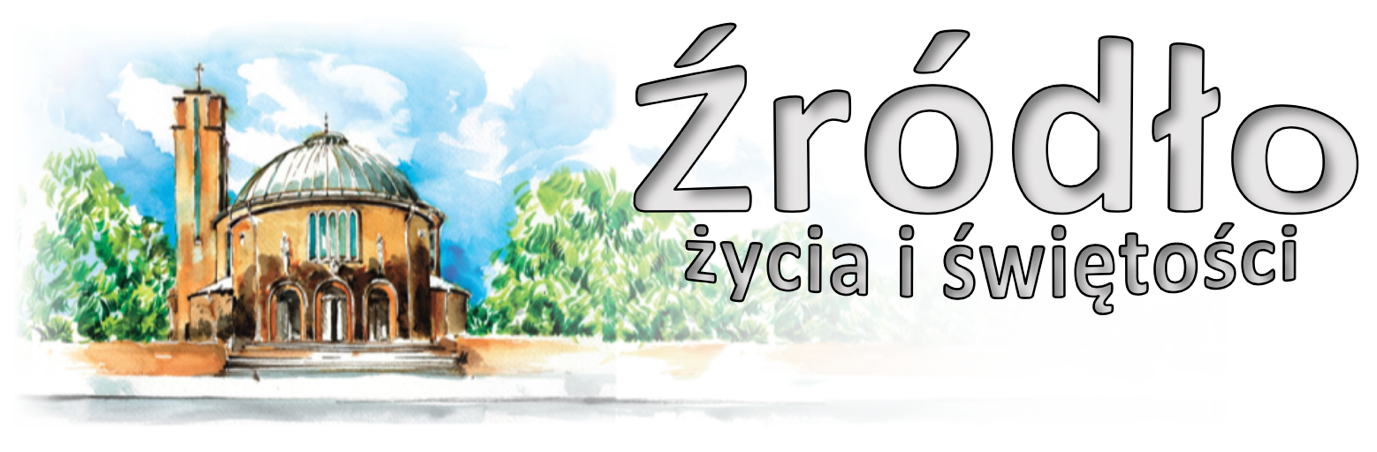 28 listopada 2021 r.gazetka rzymskokatolickiej parafii pw. Najświętszego Serca Pana Jezusa w RaciborzuI niedziela AdwentuEwangelia według św. Łukasza (21,25-28.34-36)„Jezus powiedział do swoich uczniów: „Będą znaki na słońcu, księżycu i gwiazdach, a na ziemi trwoga narodów bezradnych wobec szumu morza i jego nawałnicy. Ludzie mdleć będą ze strachu, w oczekiwaniu wydarzeń zagrażających ziemi. Albowiem moce niebios zostaną wstrząśnięte. Wtedy ujrzą Syna Człowieczego, przychodzącego na obłoku z wielką mocą i chwałą. A gdy się to dziać zacznie, nabierzcie ducha i podnieście głowy, ponieważ zbliża się wasze odkupienie. Uważajcie na siebie, aby wasze serca nie były ociężałe wskutek obżarstwa, pijaństwa i trosk doczesnych, żeby ten dzień nie przypadł na was znienacka jak potrzask. Przyjdzie on bowiem na wszystkich, którzy mieszkają na całej ziemi. Czuwajcie więc i módlcie się w każdym czasie, abyście mogli uniknąć tego wszystkiego, co ma nastąpić, i stanąć przed Synem Człowieczym.”Dominum, qui venturus est, venite adoremus (Uwielbiajmy Pana, który do nas przyjdzie) – Tak modli się Kościół w okresie adwentowym. Adwent oznacza równocześnie przyjście i oczekiwanie. Oznacza naprzód to oczekiwanie na przyjście obiecanego w Starym Testamencie Mesjasza, które miało się wypełnić w noc Bożego Narodzenia. Ale równocześnie jest to oczekiwanie na ponowne przyjście Syna Człowieczego „z wielką mocą i chwałą” (Łk 21,27). W noc betlejemską przychodzi jako słabe dziecię owinięte w pieluszki i położone w żłobie, na końcu czasów ma przyjść jako Sędzia, jako Pan ludzkich sumień, jako Syn Człowieczy wypełniający do końca dzieło historii. Św. Łukasz ewangelista mówi, że przyjście to ma się dokonać wśród znaków w całym kosmosie. Na ziemi zaś będzie mu towarzyszyć trwoga narodów wobec wydarzeń zagrażających ziemi. Zostaną „wstrząśnięte moce niebios” (por. Łk 21,26). Jednakże słowo Boże wzywa do nadziei i odwagi: „A gdy się to dziać zacznie, nabierzcie ducha i podnieście głowy, ponieważ zbliża się wasze odkupienie” (Łk 21,28). Sięgnijmy do czytań dzisiejszej liturgii adwentowej. Mówi prorok Jeremiasz: „Oto nadchodzą dni, kiedy wzbudzę Dawidowi potomka sprawiedliwego; będzie on wymierzał prawo i sprawiedliwość na ziemi” (por. Jr 33,14-15). W noc betlejemską Syn Boży staje się człowiekiem, przychodząc na świat za sprawą Ducha Świętego, z nazaretańskiej Dziewicy Maryi. Zostaje On powierzony trosce Józefa, cieśli z Nazaretu, oblubieńca Niepokalanej Dziewicy. W ten sposób wraz z przyjściem Syna Bożego w ludzkim ciele urzeczywistni się tajemnica Najświętszej Rodziny z Nazaretu. Bóg przychodzi do człowieka tą samą drogą, jaką przychodzą wszyscy ludzie, to znaczy zostaje zawierzony ludzkiej rodzinie. Jakże wymowne są na tym tle słowa Łukaszowej Ewangelii: „Czuwajcie i módlcie się w każdym czasie, abyście mogli uniknąć tego wszystkiego, co ma nastąpić, i stanąć przed Synem Człowieczym” (Łk 21,36). Cały Kościół jest wezwany do czuwania. Jesteście wezwani, drodzy bracia, ażeby czuwać w oczekiwaniu na przyjście Pańskie.św. Jan Paweł II, 1994 i 1997 r.Ogłoszenia z życia naszej parafiiPoniedziałek – 29 listopada 2021 							Mt 8,5-11	  630			Do Bożej Opatrzności w podziękowaniu za otrzymane łaski, z prośbą o dalsze dla rodziny Grzegorza i Emilii oraz ich dzieci Alana i Nadii	  900			Do Bożej Opatrzności z okazji 40 rocznicy urodzin Eweliny Haińskiej w podziękowaniu za dotychczas otrzymane łaski, z prośbą o zdrowie i zgodę w rodzinie, dobre wychowanie dzieci i zgodne pożycie małżeńskie	1700			Roraty dla dzieci 1. Za † ojca Wojciecha Simka, jego żonę Agnieszkę i †† z pokrewieństwa			2.	Za † Damiana Kuśnierza	1800			Roraty dla dorosłych i młodzieży Dziękczynna w intencji Marii Zdrzałek w 79. rocznicę urodzin z prośbą o dalsze Boże błogosławieństwo i zdrowie oraz opiekę Matki Bożej dla dzieci i ich rodzinWtorek – 30 listopada 2021 – św. Andrzeja, Apostoła 					Mt 4,18-22	  630	1.	Za † Andrzeja o pokój wieczny			2.	Za wstawiennictwem Matki Bożej Nieustającej Pomocy z okazji 80. rocznicy urodzin Eryki z podziękowaniem za otrzymane łaski, prosząc o dalsze i zdrowie dla całej rodziny	  800			W języku niemieckim: Für verstorbenen Paul Roesner	1700			Roraty dla dzieci Przez wstawiennictwo Matki Bożej za † matkę Czesławę Kobylnik w 1. rocznicę śmierci, dziadków Salomeę i Jana Czernieckich i dusze w czyśćcu cierpiące o dar życia wiecznego	1800			Msza Adwentowa z kazaniem; Zbiorowa za zmarłych: - Za † Marię Surma w 3. rocznicę śmierci; - Za † Jana Hajduk (od sąsiadów z ulicy Pomnikowej 22); - Za † Andrzeja Sitkiewicza (od Beaty i Sławka); - Do Miłosierdzia Bożego za †† ojca Eryka Kluger, brata Antoniego, szwagra Jana, dziadków z obu stron, †† z pokrewieństwa i dusze w czyśćcu cierpiące; - Do Miłosierdzia Bożego za †† dziadków Jadwigę i Ernesta Kokoszka, Janinę i Bolesława Sienkiewicz, szwagra Mariana Mrozek, †† z pokrewieństwa, † kolegę Jana Jakubczyk, sąsiadów oraz dusze w czyśćcu cierpiące; - Do Miłosierdzia Bożego za † męża Zbigniewa Kikina w 6. rocznicę śmierci, †† brata Władysława, rodziców Kikina i Pomperskich oraz za †† z obu stron; - Za † Kazimierę Puczek; - Za † Stanisławę Czech (w 30. dzień); - Za †† Helenę, Krystynę, Józefa Pietras, Marię, Elżbietę, Hildegardę i Jerzego Adelt, Mirosława i Wernera Chluba, Gertrudę Gorzelnik i dusze w czyśćcu cierpiące; - Za † Józefa Nitoń w 2. rocznicę śmierci oraz męża Józefa Nitoń w 6. rocznicę śmierci, matkę Józefę Eleonorę Tomczyk w 28. rocznicę śmierci i †† z rodziny; - Za † ojca Jurę Gastiewskiego; - Za †† Zofię, Zdzisława Bożenę Krzysztofa Kalatów oraz †† z rodzin Kalata, Pietsch, PomiotłoŚroda – 1 grudnia 2021 							Mt 15,29-37	  630			Za siostrę Irenę w dniu urodzin o poprawę zdrowia	  900			Do Miłosierdzia Bożego za † męża Jana Szot w 13. rocznicę śmierci, †† córkę Kingę, rodziców Jadwigę i Józefa, brata Huberta, szwagra Jana oraz dusze w czyśćcu cierpiące	1700			Roraty dla dzieci Za † męża i ojca Edwarda Hołda w 1. rocznicę śmierci	1800			Roraty dla dorosłych i młodzieży Za †† rodziców Annę i StanisławaI Czwartek miesiąca – 2 grudnia 2021 						Mt 7,21.24-27	  630	1.	Za † żonę Iwonę Kawalec w 16. rocznicę śmierci, †† dziadków Grabuńczyk i Kawalec, oraz za †† Zbigniewa Skibę i Michała Fabińskiego			2.	Za †† rodziców Ernestynę i Pawła, siostrę Gabrysię, teścia Ryszarda, †† z rodziny Piechula, Chmiela, Gorlach i Chromik	1600			Godzina Święta i modlitwa Rycerstwa Niepokalanej	1700			Roraty dla dzieci 1. O powołania kapłańskie, misyjne i zakonne oraz o zachowanie powołań (od wspólnoty modlącej się za kapłanów „Margaretka”) oraz w intencji Liturgicznej Służby Ołtarza			2.	W intencji Marii o łaskę wiary	1800			Msza Adwentowa z kazaniem Za † ojca Pawła Mika w 15. rocznicę śmierci, † matkę Bertę i wszystkich †† z rodzinyI Piątek miesiąca – 3 grudnia 2021 – św. Franciszka Ksawerego, kapłana 		Mt 9,27-31	  630			Za †† rodziców Krystynę i Jana Dapa, †† braci Henryka i Piotra	  900			Do Miłosierdzia Bożego za †† rodziców Marię i Henryka Hausman, męża Zbigniewa Musiałek, rodziców Genowefę i Józefa Musiałek, brata Eryka Hausman, siostrę Jadwigę Hausman Kołodziej, szwagra Augusta Jochem, bratową Janinę Hausman, †† krewnych i dusze w czyśćcu cierpiące	1500			Koronka do Bożego Miłosierdzia (Adoracja do wieczornej Mszy)	1715			Nabożeństwo ku czci Najświętszego Serca Pana Jezusa	1800			Roraty dla młodzieży i dorosłych 1. W intencji Parafian i wszystkich czcicieli NSPJ			2.	Do Bożej Opatrzności w intencji Barbary z podziękowaniem za otrzymane łaski, z prośbą o błogosławieństwo Boże i zdrowie dla całej rodzinyI Sobota miesiąca – 4 grudnia 2021 						Mt 9,35-10,1.5.6-8	  630			Roraty dla dorosłych i młodzieży 1. Za wstawiennictwem MB Różańcowej w intencji członków Żywego Różańca i wszystkich Maryjnych wspólnot modlitewnych			2.	W intencji Marii o łaskę wiary	  900			Ku czci św. Barbary w intencji pracujących i emerytowanych górników, ich rodzin oraz za zmarłych górników	1600			Adoracja Najświętszego Sakramentu	1730			Nieszpory Maryjne	1800			W sobotni wieczór: 1. Za † Marię Zuber, †† pokrewieństwo z rodzin Zuber i Matuszek			2.	Za †† rodziców Stanisławę i Eugeniusza Bunio i wszystkich †† z rodziny z obu stron	2000			W klasztorze Annuntiata Adwentowe czuwanie dla młodzieżyII Niedziela Adwentu – 5 grudnia 2021 			Ba 5,1-9; Flp 1,4-6.8-11; Łk 3,1-6	  700			Do Miłosierdzia Bożego za † Marię w rocznicę ziemskich urodzin	  830			Godzinki o Niepokalanym Poczęciu NMP	  900			Dziękczynna do Bożej Opatrzności w intencji Krzysztofa w 50. rocznicę urodzin o błogosławieństwo i zdrowie	1030			W dniu urodzin męża Józefa z podziękowaniem za otrzymane łaski, z prośbą o Boże błogosławieństwo i zdrowie						W kaplicy pod kościołem Msza Święta dla dzieci W intencji wszystkich chorych Parafian, przebywających w szpitalu oraz Służbę Zdrowia	1200			W intencji dzieci przyjmujących sakrament chrztu świętego: Jakub Paweł Izdebski						(do modlitwy wiernych: za roczne dziecko Julia Jambor)	1700			Różaniec za młode pokolenie	1730			Nieszpory Adwentowe	1800			Za †† Adama Rzeszowskiego, rodziców Bronisławę i Józefa Przysiężnych, Dariusza i Maję Przysiężnych oraz za †† z rodzinyW tym tygodniu modlimy się: o dobre przeżycie Adwentu; o pokój na świecieW imieniu księdza Biskupa usilnie i gorąco apelujemy i prosimy o ścisłe zachowywanie zasad epidemicznych. Uczyńmy to w duchu posłuszeństwa i w trosce o innych, nawet jeśli sami mamy jakieś własne poglądy na ten temat.Rozpoczynamy dzisiaj kolejny, nowy rok liturgiczny. Pierwsza część Adwentu przygotowuje nas do powtórnego przyjścia Chrystusa. Warto wyakcentować Adwentową symbolikę (wieniec, lampion), natomiast bożonarodzeniową pozostawić na późniejszy czas. Zanim zaczniemy świętować, to chciejmy się do tego należycie przygotować.Nowy rok liturgiczny ma swój temat związany z Eucharystią („Eucharystia daje życie”). Temat tego roku zawarty jest w haśle: „Posłani w pokoju Chrystusa”.Dzisiaj od godz. 900 w klasztorze Annuntiata Adwentowy dzień skupienia dla kobiet. Zapraszamy także na godz. 1700 na modlitwę Różańcową za młode pokolenie, oraz na godz. 1730 na nieszpory Adwentowe.Zachęcamy dzieci, ale i młodzież i dorosłych do zaplanowania i pełnego wykorzystania czasu Adwentu, zwłaszcza do uczestnictwa w Roratach. Ponieważ sytuacja epidemiczna pogarsza się, dlatego podobnie jak w ubiegłym roku, rozdzielimy Msze Święte Roratnie dla dzieci i Msze wieczorne. Dzieci zapraszamy na Roraty od poniedziałku do czwartku na godz. 1700. Codziennie Msze wieczorne dla dorosłych i młodzieży o 1800 (z kazaniem). W soboty Roraty o 630. Po tej Mszy Świętej zapraszamy młodzież na spotkanie przy kubku kakao.Przyjęte na wieczór intencje Mszalne zostały podzielone: pierwsza intencja jest o 1700, druga o 1800. W gablotce pod wieżą jest zaproponowany podział wieczornych Mszy w grudniu. Zainteresowanych prosimy o zapoznanie się. Gdyby zaproponowana godzina była nieodpowiednia, to prosimy o kontakt.Również dzisiaj w naszej parafii odbywają się wybory do Rady Parafialnej. Przy wyjściu u ministrantów są listy. Prosimy o zaznaczenie maksymalnie trzech kandydatów. Jeśli wymaga to większego namysłu, to można zabrać kartki do domu i przynieść najpóźniej do wtorku. Bardzo prosimy o zainteresowanie się wyborami.We wtorek o godz. 1530 spotkanie Klubu Seniora, po wieczornej Mszy spotkanie Kręgu Biblijnego, o 1800 próba chóru.W środę, 1 grudnia o 1800 w domu formacyjnym w Miedoni spotkanie Bractwa św. Józefa.Spotkanie Ruchu Rodzin Nazaretańskich w środę po wieczornej Mszy Świętej.W piątek o 1500 Koronka do Bożego Miłosierdzia i Adoracja do wieczornej Mszy.W tym tygodniu przypada pierwszy czwartek, piątek i sobota miesiąca. Okazja do spowiedzi w czwartek od godz. 1600, w piątek od godz. 1700, w sobotę od godz. 1600.W czwartek od godz. 1600 Godzina Święta i modlitwa Rycerstwa Niepokalanej, w piątek od 1715 nabożeństwo ku czci Najświętszego Serca Pana Jezusa.W sobotę msza św. o godz. 630 w intencji Członków Żywego Różańca. Po Mszy Świętej zmiana tajemnic oraz Różaniec.Z racji zbliżających się świąt najbliższe odwiedziny chorych będą w sobotę 18 grudnia. Prosimy o poinformowanie chorych.W sobotę od godz. 1600 Adoracja Najświętszego Sakramentu. W przyszłą niedzielę o godz. 1200 udzielany będzie sakrament chrztu świętego. Nauka przedchrzcielna dla rodziców i chrzestnych w sobotę o godz. 1900. Zapraszamy także tych, którzy planują chrzest na święta.Rodzicom dzieci przygotowujących się do spowiedzi i Komunii Świętej przypominamy o „zadaniach” zawartych w materiałach dla rodziców w kontekście Adwentu i świąt Narodzenia Pańskiego.Przed kościołem do nabycia Gość Niedzielny z kalendarzem na przyszły rok, miesięcznik dla dzieci „Mały Gość Niedzielny”. W zakrystii są już do nabycia opłatki.Kolekta dzisiejsza przeznaczona jest na bieżące potrzeby parafii; z przyszłej niedzieli na potrzeby Seminarium Duchownego i Kurii Diecezjalnej.Za wszystkie ofiary, kwiaty i prace przy kościele składamy serdeczne „Bóg zapłać”. Dziękujemy za przygotowanie kościoła do Adwentu. Dziękujemy także za ofiary złożone przed tygodniem w dodatkowej zbiórce. Za pośrednictwem Caritas przekazano kwotę 3400 zł.W minionym tygodniu odeszli do Pana: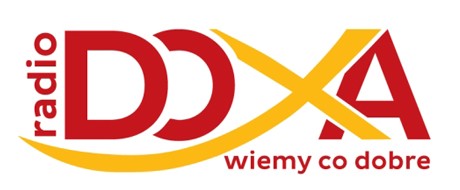 Marian Marchwicki, lat 86, zam. na ul. PolnejRita Kwaśnica, lat 95, zam. na ul. LipowejJanina Uranin, lat 91, zam. na ul. SłowackiegoAndrzej Słowiński, lat 55, zam. na ul. KatowickiejWieczny odpoczynek racz zmarłym dać Panie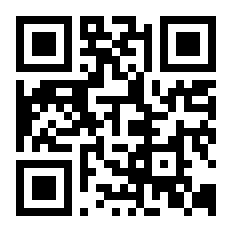 